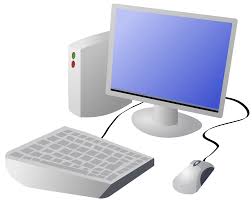 OverviewOverviewPictograms and Block DiagramsPictograms and Block Diagrams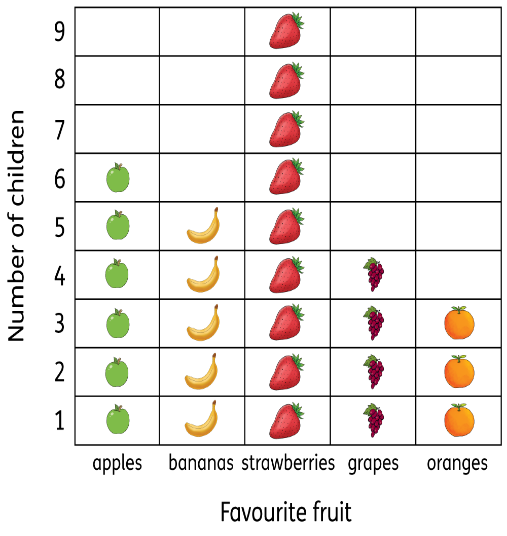 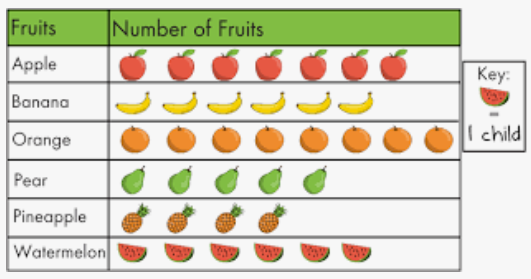 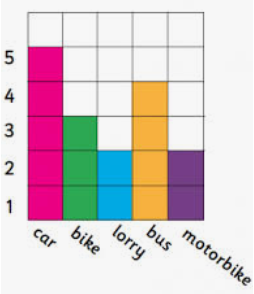 Grouping, Counting and TallyingGrouping, Counting and Tallying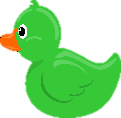 -Grouping: Objects can be put into different groups. These groups can be made up of objects that are the same, or objects that have the same properties (features). 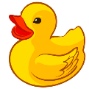 Computers can help us by allowing us to put different objects into groups. -Grouping: Objects can be put into different groups. These groups can be made up of objects that are the same, or objects that have the same properties (features). Computers can help us by allowing us to put different objects into groups. -Grouping: Objects can be put into different groups. These groups can be made up of objects that are the same, or objects that have the same properties (features). Computers can help us by allowing us to put different objects into groups. -Grouping: Objects can be put into different groups. These groups can be made up of objects that are the same, or objects that have the same properties (features). Computers can help us by allowing us to put different objects into groups. -Grouping: Objects can be put into different groups. These groups can be made up of objects that are the same, or objects that have the same properties (features). Computers can help us by allowing us to put different objects into groups. -Grouping: Objects can be put into different groups. These groups can be made up of objects that are the same, or objects that have the same properties (features). Computers can help us by allowing us to put different objects into groups. Presenting and Using InformationAnswering Questions-Grouping: Objects can be put into different groups. These groups can be made up of objects that are the same, or objects that have the same properties (features). Computers can help us by allowing us to put different objects into groups. -Grouping: Objects can be put into different groups. These groups can be made up of objects that are the same, or objects that have the same properties (features). Computers can help us by allowing us to put different objects into groups. -Computer programs such as j2data can help us to create pictograms and block charts. Clicking the + and – icons add and subtract pictures from our diagram.-Using Data: There should be a reason to collect data, and so it should be easy to read. E.g. this data could help someone know which fruits to buy if they are hosting a party, or help the school chef know which fruit to order in.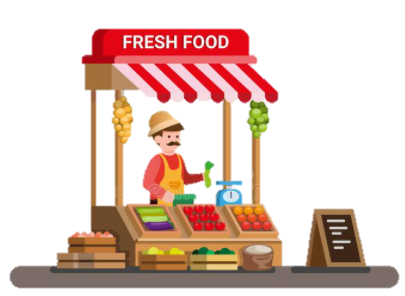 -Pictograms can be used in order to answer questions and solve problems. -Examples may include:-Which colour was the most popular? Which colour was least popular?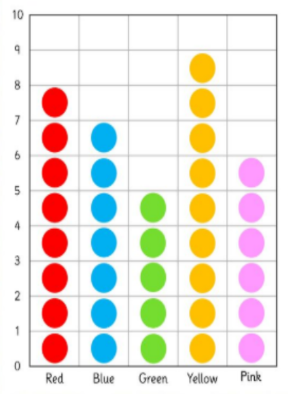 -How many more chose yellow than chose pink?-What is the total of red and blue combined?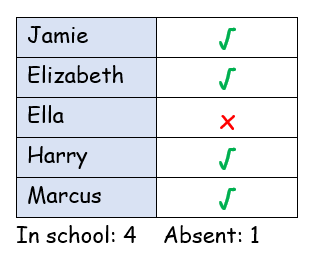 -Counting: Computers can be programmed to count the amounts in each group. -For example, when your teacher takes the class register, the computer program can count how many ticks and crosses there are. The computer can then tell your teacher how many children are in class.-Tallying: Tallying helps us to record as we count. We chunk into groups of five, with the first four counts looking like sticks, and the fifth count making the ‘gate.’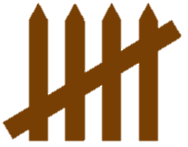 -Tally Charts: Tally charts are used to collect data about the number in each group quickly.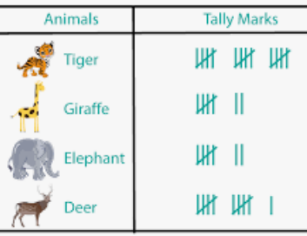 -Computer programs such as j2data can help us to create pictograms and block charts. Clicking the + and – icons add and subtract pictures from our diagram.-Using Data: There should be a reason to collect data, and so it should be easy to read. E.g. this data could help someone know which fruits to buy if they are hosting a party, or help the school chef know which fruit to order in.-Pictograms can be used in order to answer questions and solve problems. -Examples may include:-Which colour was the most popular? Which colour was least popular?-How many more chose yellow than chose pink?-What is the total of red and blue combined?-Counting: Computers can be programmed to count the amounts in each group. -For example, when your teacher takes the class register, the computer program can count how many ticks and crosses there are. The computer can then tell your teacher how many children are in class.-Tallying: Tallying helps us to record as we count. We chunk into groups of five, with the first four counts looking like sticks, and the fifth count making the ‘gate.’-Tally Charts: Tally charts are used to collect data about the number in each group quickly.-Computer programs such as j2data can help us to create pictograms and block charts. Clicking the + and – icons add and subtract pictures from our diagram.-Using Data: There should be a reason to collect data, and so it should be easy to read. E.g. this data could help someone know which fruits to buy if they are hosting a party, or help the school chef know which fruit to order in.-Pictograms can be used in order to answer questions and solve problems. -Examples may include:-Which colour was the most popular? Which colour was least popular?-How many more chose yellow than chose pink?-What is the total of red and blue combined?-Counting: Computers can be programmed to count the amounts in each group. -For example, when your teacher takes the class register, the computer program can count how many ticks and crosses there are. The computer can then tell your teacher how many children are in class.-Tallying: Tallying helps us to record as we count. We chunk into groups of five, with the first four counts looking like sticks, and the fifth count making the ‘gate.’-Tally Charts: Tally charts are used to collect data about the number in each group quickly.-Computer programs such as j2data can help us to create pictograms and block charts. Clicking the + and – icons add and subtract pictures from our diagram.-Using Data: There should be a reason to collect data, and so it should be easy to read. E.g. this data could help someone know which fruits to buy if they are hosting a party, or help the school chef know which fruit to order in.-Pictograms can be used in order to answer questions and solve problems. -Examples may include:-Which colour was the most popular? Which colour was least popular?-How many more chose yellow than chose pink?-What is the total of red and blue combined?-Counting: Computers can be programmed to count the amounts in each group. -For example, when your teacher takes the class register, the computer program can count how many ticks and crosses there are. The computer can then tell your teacher how many children are in class.-Tallying: Tallying helps us to record as we count. We chunk into groups of five, with the first four counts looking like sticks, and the fifth count making the ‘gate.’-Tally Charts: Tally charts are used to collect data about the number in each group quickly.-Computer programs such as j2data can help us to create pictograms and block charts. Clicking the + and – icons add and subtract pictures from our diagram.-Using Data: There should be a reason to collect data, and so it should be easy to read. E.g. this data could help someone know which fruits to buy if they are hosting a party, or help the school chef know which fruit to order in.-Pictograms can be used in order to answer questions and solve problems. -Examples may include:-Which colour was the most popular? Which colour was least popular?-How many more chose yellow than chose pink?-What is the total of red and blue combined?